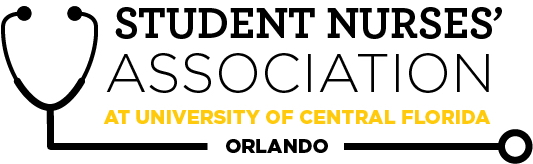 Student Nurses’ Association at UCF Orlando – OCTOBER BOARD MEETING MINUTES 10/6/2020Time Called to Order: 1659Time Adjourned: 1907Location: ZoomPresiding President: Samantha CooneyRecorded by: Amanda ShoverStudent Nurses’ Association at UCF Orlando – OCTOBER BOARD MEETING MINUTES 10/6/2020Time Called to Order: 1659Time Adjourned: 1907Location: ZoomPresiding President: Samantha CooneyRecorded by: Amanda ShoverStudent Nurses’ Association at UCF Orlando – OCTOBER BOARD MEETING MINUTES 10/6/2020Time Called to Order: 1659Time Adjourned: 1907Location: ZoomPresiding President: Samantha CooneyRecorded by: Amanda ShoverAttendees Present:Attendees Present:Samantha Cooney, Chloe Frye, Hope Wegge, Amanda Shover, Josee Etienne, Amber Keller, Audrey Been, Natalie Klosinski, Delaney Dietz, Megan Donnelly, Andrea Garcia, Joyce DeGennaro, Kate Dorminy, Brian PeachSamantha Cooney, Chloe Frye, Hope Wegge, Amanda Shover, Josee Etienne, Amber Keller, Audrey Been, Natalie Klosinski, Delaney Dietz, Megan Donnelly, Andrea Garcia, Joyce DeGennaro, Kate Dorminy, Brian PeachSamantha Cooney, Chloe Frye, Hope Wegge, Amanda Shover, Josee Etienne, Amber Keller, Audrey Been, Natalie Klosinski, Delaney Dietz, Megan Donnelly, Andrea Garcia, Joyce DeGennaro, Kate Dorminy, Brian PeachSamantha Cooney, Chloe Frye, Hope Wegge, Amanda Shover, Josee Etienne, Amber Keller, Audrey Been, Natalie Klosinski, Delaney Dietz, Megan Donnelly, Andrea Garcia, Joyce DeGennaro, Kate Dorminy, Brian PeachSamantha Cooney, Chloe Frye, Hope Wegge, Amanda Shover, Josee Etienne, Amber Keller, Audrey Been, Natalie Klosinski, Delaney Dietz, Megan Donnelly, Andrea Garcia, Joyce DeGennaro, Kate Dorminy, Brian PeachAttendees Absent:Attendees Absent:Sadie Richards, Kate Dorminy, Audrey Been (left early)Sadie Richards, Kate Dorminy, Audrey Been (left early)Sadie Richards, Kate Dorminy, Audrey Been (left early)Sadie Richards, Kate Dorminy, Audrey Been (left early)Sadie Richards, Kate Dorminy, Audrey Been (left early)Presenter:Agenda Item/ DiscussionAgenda Item/ DiscussionAction:Action:Follow-up:Samantha Cooney- PresidentGeneral Meeting DatesOctober 28th @ 1700ElectionsNovember 18th @ 1700Board Meeting Dates:November 10th @1700Square app useDesignated fundraiser/role Scholarship Opportunities!https://app.mykaleidoscope.com/scholarship/fnsna2021General Meeting DatesOctober 28th @ 1700ElectionsNovember 18th @ 1700Board Meeting Dates:November 10th @1700Square app useDesignated fundraiser/role Scholarship Opportunities!https://app.mykaleidoscope.com/scholarship/fnsna2021Sadie Richards- Vice President October general meeting 10/28Guest speaker: Mr. Marcus Engel?He created the “I’m here movement”No food Venue- TBDNovember general meeting meeting Guess speaker: Kathryn Coats, MSN, PMHNP-BCForensic NursingShe will be speaking virtually  October general meeting 10/28Guest speaker: Mr. Marcus Engel?He created the “I’m here movement”No food Venue- TBDNovember general meeting meeting Guess speaker: Kathryn Coats, MSN, PMHNP-BCForensic NursingShe will be speaking virtually **VOTE**Samantha makes a motion to host the November General Meeting online. Chloe seconds. All in favor, Motion passes. **VOTE**Samantha makes a motion to host the November General Meeting online. Chloe seconds. All in favor, Motion passes.  Waiting to hear back from Mr. Marcus Engel to determine October meeting. Will likely hold a meeting when it gets closer to hold a vote whether the meeting will be held online or in person. Chloe Frye- TreasurerCurrent Balance: $17,302.04Current Membership Count: 140Payment will be made to Americans Solutions for Business. Last checks have been cancelled. $545.82 & $365.73 for a total of $911.55Mask fundraiser reimbursement for Hope for $156.45.Delainey $101.72 reimbursement. She went over her budget by $1.72.Not a lot of interest for convention, only received a response from two people.Future Plans:Convention registrationCurrent Balance: $17,302.04Current Membership Count: 140Payment will be made to Americans Solutions for Business. Last checks have been cancelled. $545.82 & $365.73 for a total of $911.55Mask fundraiser reimbursement for Hope for $156.45.Delainey $101.72 reimbursement. She went over her budget by $1.72.Not a lot of interest for convention, only received a response from two people.Future Plans:Convention registration SIGN ALL REPORTS BY TOMORROW** **VOTE**Chloe makes a motion to reimburse Hope Wegge $156.45 for the masks she purchased for the fundraiser with her own money. Samantha seconds. All in favor, motion passes. **VOTE**Chloe makes a motion to allow Delainey’s budget for the month of September to be $102. Samantha seconds. All in favor, motion passes. Chloe makes a motion to pay Delainey $101.72 for extra Straight Street items. Samantha seconds. All in favor, motion passes.  SIGN ALL REPORTS BY TOMORROW** **VOTE**Chloe makes a motion to reimburse Hope Wegge $156.45 for the masks she purchased for the fundraiser with her own money. Samantha seconds. All in favor, motion passes. **VOTE**Chloe makes a motion to allow Delainey’s budget for the month of September to be $102. Samantha seconds. All in favor, motion passes. Chloe makes a motion to pay Delainey $101.72 for extra Straight Street items. Samantha seconds. All in favor, motion passes. Andrea Garcia- Clubhouse DirectorOpen House for Accels on October 16Idea for breast cancer fundraiser: pink “I’ll be there for you” shirtsWould we want to continue to proceed with American Bus or would we want to find another shirt/sweatshirt company
Possible voting to order more sweatshirts  S, M, L, XL =20 grey and 20 black would equal a total $610 (15.25) for 40 sweatshirts  Idea to make a PRE-order sale for sweatshirts instead and buy some extra on top of the pre-order amount Open House for Accels on October 16Idea for breast cancer fundraiser: pink “I’ll be there for you” shirtsWould we want to continue to proceed with American Bus or would we want to find another shirt/sweatshirt company
Possible voting to order more sweatshirts  S, M, L, XL =20 grey and 20 black would equal a total $610 (15.25) for 40 sweatshirts  Idea to make a PRE-order sale for sweatshirts instead and buy some extra on top of the pre-order amount Andrea will make a pre-order form for the “Knight Nurse” sweatshirts to send out. Andrea will make a pre-order form for the “Knight Nurse” sweatshirts to send out. Megan Donnelly- Accelerated LiaisonCurriculum Committee Meeting 10/13Are there convention details to promote?https://www.fnsa.net Continued promotion of events to AccelsOctober events/ sign ups document shared to the Accel GroupMeWill promote election for Clubhouse Director as soon as vote passes for election date on 10/28Curriculum Committee Meeting 10/13Are there convention details to promote?https://www.fnsa.net Continued promotion of events to AccelsOctober events/ sign ups document shared to the Accel GroupMeWill promote election for Clubhouse Director as soon as vote passes for election date on 10/28Josee Etienne-Legislative DirectorResolutionsOctober 5th → HAS BEEN SUBMITTEDAmendment edit for GroupmeIn progressElections October 28, 2020 General MeetingJunior positionsPresident-elect shadowing SamanthaTreasure-elect shadowing ChloeLegislative Director-elect shadowing Josee Accel PositionClubhouse DirectorDue to our current situation, I propose we run the elections at the same meeting. We will advertise for all four positions equally and all candidates will have the same requirementsEncourage your buddies and friends to apply!VotingWhen proposing a motion, it’s important to be as specific as possible including reimbursement, specific prices, date, time, etc. If prices and amounts have changed, please do not move forward without a new vote ResolutionsOctober 5th → HAS BEEN SUBMITTEDAmendment edit for GroupmeIn progressElections October 28, 2020 General MeetingJunior positionsPresident-elect shadowing SamanthaTreasure-elect shadowing ChloeLegislative Director-elect shadowing Josee Accel PositionClubhouse DirectorDue to our current situation, I propose we run the elections at the same meeting. We will advertise for all four positions equally and all candidates will have the same requirementsEncourage your buddies and friends to apply!VotingWhen proposing a motion, it’s important to be as specific as possible including reimbursement, specific prices, date, time, etc. If prices and amounts have changed, please do not move forward without a new vote **VOTE** Josee makes a motion to hold all elections (president, treasurer, legislative director, and clubhouse director) at the October general meeting. Samantha seconds. All in favor, motion passes. **VOTE** Josee makes a motion to hold all elections (president, treasurer, legislative director, and clubhouse director) at the October general meeting. Samantha seconds. All in favor, motion passes. Megan speak at the Dr. Peach’s accelerated Seminar class about the open clubhouse director position. Hope Wegge- Fundraising ChairFace mask fundraiser: ~$782 profit!!!Any bake sale updates?OctoberHalloween-themed Knight Nurse Spooky BasketRaffle: students/faculty enter for a chance to winWinner chosen & announced at October General MeetingPrice: *$1 per entrySNA points incentive?Not going to involve the SNA pointsVenmo, square app, cash (in-person)Would include:*Merchandise (sweatshirt, decal, any extra supplies)Clipboard- free from SNA CandyGift cardHalloween goodiesAdvertise through email, social media, etc. prior to the meeting (about 1-2 weeks before October General Meeting)Pre-make basket*Budget for basket items$50 “value”?~VOTE~NovemberChick-fil-a Spirit NightPartial proceeds for whoever shows up and says our club name Drive-thru15% of profitFace mask fundraiser: ~$782 profit!!!Any bake sale updates?OctoberHalloween-themed Knight Nurse Spooky BasketRaffle: students/faculty enter for a chance to winWinner chosen & announced at October General MeetingPrice: *$1 per entrySNA points incentive?Not going to involve the SNA pointsVenmo, square app, cash (in-person)Would include:*Merchandise (sweatshirt, decal, any extra supplies)Clipboard- free from SNA CandyGift cardHalloween goodiesAdvertise through email, social media, etc. prior to the meeting (about 1-2 weeks before October General Meeting)Pre-make basket*Budget for basket items$50 “value”?~VOTE~NovemberChick-fil-a Spirit NightPartial proceeds for whoever shows up and says our club name Drive-thru15% of profitNO bake sales as of right now. **VOTE**Hope makes a motion to price each entry for the “Knight Nurse Spooky Basket” raffle at $1 each. Andrea seconds. All in favor, motion passes. NO bake sales as of right now. **VOTE**Hope makes a motion to price each entry for the “Knight Nurse Spooky Basket” raffle at $1 each. Andrea seconds. All in favor, motion passes. Waiting to hear back if October general meeting will be held in person or virtually. Natalie Klosinski- Breakthrough to NursingDirectorContacted APNS president → waiting for response, will follow up againVital signs workshop? A lot of schools do career fairs in October, hopefully we can participate in that at least via Zoom, more details to comeIn the meantime, I am available to help everyone else with their projects! Contacted APNS president → waiting for response, will follow up againVital signs workshop? A lot of schools do career fairs in October, hopefully we can participate in that at least via Zoom, more details to comeIn the meantime, I am available to help everyone else with their projects!  Contact Mrs. Breit  Contact Mrs. Breit Amber Keller- Media DirectorNext newsletter submissions deadline is October 9Following submission deadline is November 22October newsletter will be released shortlySend any student and faculty spotlight nominationsThinking about highlighting and introducing board members on social media. More info to followNext newsletter submissions deadline is October 9Following submission deadline is November 22October newsletter will be released shortlySend any student and faculty spotlight nominationsThinking about highlighting and introducing board members on social media. More info to followAudrey Been- HistorianAttended the Relay for Life kickoff zoom meeting.Need to promote Relay for Life team on all of the cohort Group Me chats.Volunteering on 10/28 with the senior composite photosNeed to make excel spreadsheet with time slotsNeed to remind seniors on week of compositesAttended the Relay for Life kickoff zoom meeting.Need to promote Relay for Life team on all of the cohort Group Me chats.Volunteering on 10/28 with the senior composite photosNeed to make excel spreadsheet with time slotsNeed to remind seniors on week of compositesDelaney Dietz- Community Health DirectorOctoberStraight Street on Tuesday, 10/20 (no hygiene kits)Will advertise AHA and Knight-Thon activitiesDonate my monthly budget to RMH this monthNovember2020 Greater Orlando Heart Walk Digital ExperienceSaturday, November 14th, from 10-11 AMAround UCFHashtag on social mediaStraight Street tentatively on Tuesday, 11/17Will hold collections for hygiene kit donations and an opportunity to assemble the kitsOctoberStraight Street on Tuesday, 10/20 (no hygiene kits)Will advertise AHA and Knight-Thon activitiesDonate my monthly budget to RMH this monthNovember2020 Greater Orlando Heart Walk Digital ExperienceSaturday, November 14th, from 10-11 AMAround UCFHashtag on social mediaStraight Street tentatively on Tuesday, 11/17Will hold collections for hygiene kit donations and an opportunity to assemble the kits**VOTE**Delainey makes a motion to donate $100 monthly budget to the RMH for month of October. Samantha seconds. All in favor, motion passes. **VOTE**Delainey makes a motion to donate $100 monthly budget to the RMH for month of October. Samantha seconds. All in favor, motion passes. Call Sam or Chloe when making the donation. Amanda Shover- Secretary  CC meeting Tuesday, 10/13 Thank you Starbucks card for next speaker if in personIf virtual, I can order online with Chloe or Sam Do we want to move forward with the idea presented of having a raffle for all members who stay until the end of the meeting? Ideas for raffle$5 Starbucks Card? CON merch? Extra shirts? CC meeting Tuesday, 10/13 Thank you Starbucks card for next speaker if in personIf virtual, I can order online with Chloe or Sam Do we want to move forward with the idea presented of having a raffle for all members who stay until the end of the meeting? Ideas for raffle$5 Starbucks Card? CON merch? Extra shirts?**VOTE**Amanda makes a motion to use her budget for each virtual meeting to hold a raffle and give a $5 Starbucks gift card to the winner. All members who stay for the entirety of the meeting will automatically be entered into the raffle.  Samantha seconds. All in favor, motion passes. **VOTE**Amanda makes a motion to use her budget for each virtual meeting to hold a raffle and give a $5 Starbucks gift card to the winner. All members who stay for the entirety of the meeting will automatically be entered into the raffle.  Samantha seconds. All in favor, motion passes. Advisors:Joyce DeGennaroKate DorminyBrian PeachConvention details: October 22-24. Thursday, Friday, and SaturdayVirtual exhibit hall and breakout rooms House of delegates all 3 days- on Zoom: Mandatory for board members to attend ALL board members speak with passion to encourage members to apply for positions!!Convention details: October 22-24. Thursday, Friday, and SaturdayVirtual exhibit hall and breakout rooms House of delegates all 3 days- on Zoom: Mandatory for board members to attend ALL board members speak with passion to encourage members to apply for positions!!